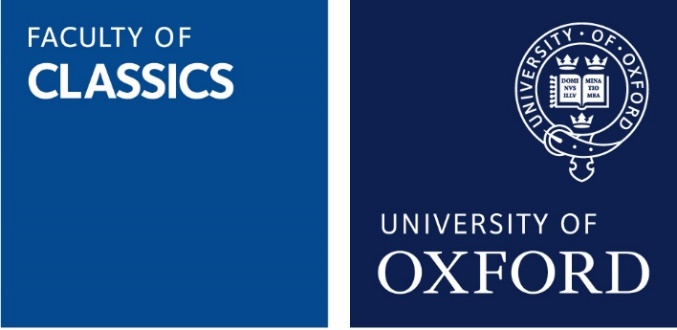 Faculty of Classics Application for Academic Visitor statusInviting a Visitor

This form should be submitted by the Faculty of Classics Sponsor/s only. You should allow 3 months for your application to be processed. Completing/submitting this form does not automatically guarantee acceptance.  Purpose of visit and/or research outline:Type of Visitor 
Please choose one of the following optionsPlease note Taught Students are not eligible for Academic Visitor status and will need to be admitted via a college (Student fees will be applicable)

Undergraduates see Visiting students | University of OxfordTaught graduates see Recognised students | University of OxfordFees and PaymentEach visitor will be charged a one-off £100 set-up administration fee and then £75 per month, for a maximum of 12 months.  Please note we do not sponsor academic visitors under Tier 5.  Full payment must be made in advance of arrival in Oxford.  Sponsor responsibilityI understand that it is my responsibility to familiarise this visitor with all departmental health and safety regulations that are relevant to the work and applicable at the time of the visit.Please choose one of the following options

Access to buildingsThank you for completing the visitor request application.  You and your visitor will receive an email once the approval process is complete.Preparation and approval steps in ClassicsForms completed and submitted to visitors@classics.ox.ac.ukApproval from Faculty Board Chair ClassicsHealth and safety inductionHR for RTW documents preparation (if required)Reception and admin team informed for accessClassics IT support informed about new visitor / extensionVisitor’s Surname: Family nameVisitor’s First name: Given nameVisitor’s AddressHouse / Flat NoStreetCounty/ProvinceCOUNTRYVisitors emailVisitors home institutionProposed date of visit
From:
To:Classics Sponsor emailI am inviting a colleague from outside the University of Oxford who is a postholder at another higher-level institutionI am inviting a PhD student from outside the University of Oxford. Please note visits from research students are limited to a maximum period of three months, non-renewable. 
I am supporting a grant application for hosting a visitor in Oxford who does not have a substantive post at another Higher Educational Institution
Other please explain: If your fee is funded please give details here I confirm that I understand the above conditionsNo, I cannot confirm this.  Please cancel my request
N/A Virtual Access only
Research Centres (please specify)Ioannou CentreN/A Virtual access only